Minutes1:00 to 1:05pm 	1.0 Call to OrderMember Ryan called the meeting to order at 1:07pm.1:05 to 1:08pm 	2.0 Roll Call/Establish QuorumAll members present.1:08 to 1:12pm 	3.0 Public CommentNone.1:12 to 1:15pm 	4.0 Approval of AgendaMoved by: Member VangSeconded by: Member Woo1:15 to 1:18pm	5.0 Approval of MinutesMoved by: Member WooSecond by: Member Vang1:18 to 1:45pm 	6.0 Board Policy ReviewSB 250: Pupil meals: Child Hunger Prevention and Fair Treatment Act of 2017Member Ryan introduced the item, provided personal background on the topic, and asked Ian Arnold, SEIU Field Representative, to share an update and background on the bill and where it currently stood in the legislative process.Mr. Arnold- Currently little opposition, but the bill is delayed. It looks like it will be a two-year bill even though there is not fiscal impact. In talking to Diana Flores, she believes that the policy noted on SCUSD website is current Board policy, but it is indeed not at this time. Unfortunately, we did some checking around, and we believe some of our members have been disciplined in the past for not following the policy—meaning that they were not going to deny kids food. Those disciplines happened so far back that we cannot do anything about them.Unfortunately, at least at the high school level, it appears that students have been disciplined because of not having money in their account. Diana was upfront when we talked to her about it, and she was not obviously trying to hide anything. She said to us that she is aware that we are in support of SB 250, but she also stated that her problem is that her account is $100,000 negative because of this issue. She said she cannot literally afford to provide meals to kids who cannot pay.There has to be a better way to collect money from the kids and also make sure the parents and make sure the kids eat every day.Jessie: I would like to learn more about the current practices happening in the district in order to learn more.Mai: I would like to know more about how we are reaching out and learn more about how we are making sure families who need Free/Reduced are receiving it. Jessie: It appears that we don’t need action on SB 250 right now because it will be carrying over, but the district now needs to look internally. We would like to loop back around with you soon after we learn more.SB 607: Pupil discipline: suspensions and expulsions: willful defianceDoug: The biggest piece of the bill would extend the current restriction on suspending/expelling for willful defiance beyond k-3. It would be extended to K-5 indefinitely, and include 6-12 grade through the 2028 school year.The use of willful defiance is seen as a blanket form of suspension based on a teacher’s or administrator’s subjective views of given students. There are huge disproportionality issues with which students are being suspended/expelled with Willful Defiance.BEST PRACTICE: LAUSD has created Board Policy that does not allow for willful defiance suspensions/expulsions for any grade.Member Ryan: Dickenson’s original bill sought to restrict the use of willful defiance for a greater number of grades but was unfortunately negotiated down. We have a more progressive legislature now, but this issue still creates a lot of strife for some members.Move forward with a resolution in support of the bill with slight changes that include changing the first whereas in order to incorporate providing all students with the widest array of options… something to mirror Jorge’s slogan, and completely remove the 2nd whereas. Member Ryan likes the change in the language, but putting it on a board meeting for approval seems immaterial at this point, but it should go forward as a resolution to the full board to approve. What I would like to see is a letter of support. Member Ryan called for a vote for a letter in support and the creation of the companion board resolution. All members approved unanimously. Update on Board Policy 3290 Gifts, Grants and Bequests The Policy committee heard about the policy revisions in early spring 2016. Nothing additional was added or changed since then. Staff has been busy outlining new processes on the administrative level before moving forward with Board approval. Now, staff is ready to bring this item forward for Board approval on June 15.Update on Board Policy 1312.3 Uniform Complaint ProceduresChristina Reyes- brought forward additions to the uniform complaint procedure in order to become more in line with CSBA’s sample policy. The district is also seeking to address findings that CDE pointed out in the districts recent monitoring cycle that is nearly finalized. Those findings seek a little more detail around what is an appropriate topic for a Uniform Complaint. The policy has to be slightly tweaked in order to be compliant with laws that just came into effect this year. This policy is coming to the full board on June 1 for a first reading.Member Ryan called for a vote to bring the policy before the full board. It was approved unanimously. 1:45 to 1:55pm	7.0 Effective GovernanceConstituent and Customer ServicesSample Fresno USD Bylaw on Constituent ServicesAn overview of the Constituent and Customer Service departments in Natomas USD and Fresno USD was provided with a focused attention on how those districts track and share data, and how all constituent concerns are funneled through that process.Customer service trainings that take place in FUSD were also mentioned.The Committee reviewed FUSD’s Board Bylaw 9002: Constituent Service, and Board Policy 1265: Civility Policy. The Bylaw outlines the governance standards around responsiveness to individual constituents, but the management responsibility related to any possible constituent request is not the role of the Board. The Civility policy which outlines expected behaviors district representatives should exude when interacting with students, parents, and the community. Member Ryan noted the language in the Bylaw around the information management system to storing and tracking data, and how it is noted that information is regularly shared with the Board in open meetings. Member Ryan also noted that The Special Assistant to the Board cannot be solely focused on constituent-related requests because his work needs to be focused on more systems-related work.Member Ryan requests that I work with appropriate staff to draft a version of our own language. 1:55 to 1:57pm	8.0 Other			None.1:57 to 1:59pm	9.0 Next Meeting			To be determined. 2:00pm		10.0 Adjourn 			2:07 pm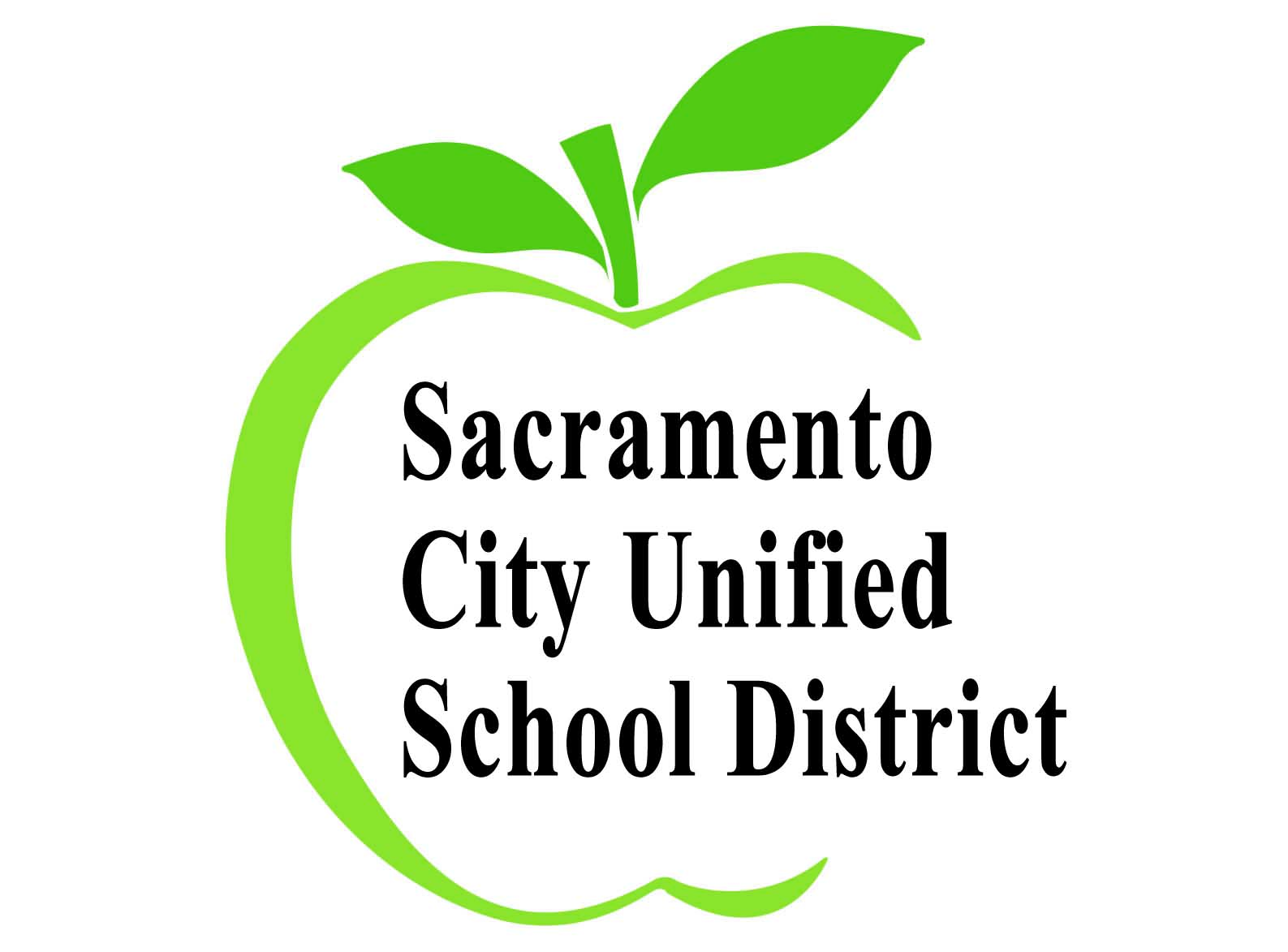 Policy/Governance CommitteeMay 26, 20171:00 p.m. – 2:00 p.m.Boston Room, Serna